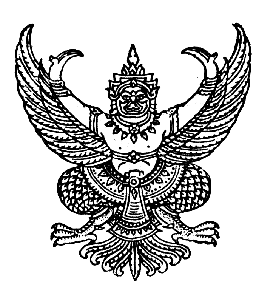 ประกาศองค์การบริหารส่วนตำบลบ้านบัวเรื่อง	กำหนดพื้นที่ควบคุมเหตุรำคาญ……………………………………		ด้วยสถานการณ์ปัญหาหมอกควันและฝุ่นละอองขนาดเล็ก  (PM๒.๕)  ที่สูงเกินมาตรฐานภายในเขตพื้นที่องค์การบริหารส่วนตำบลบ้านบัว  อำเภอเกษตรสมบูรณ์  จังหวัดชัยภูมิ  ก่อให้เกิดเหตุรำคาญ          เป็นบริเวณกว้าง  จนก่อให้เกิดอันตรายต่อสุขภาพของสาธารณชน		อาศัยอำนาจตามมาตรา  ๒๘/๑  วรรคสอง  แห่งพระราชบัญญัติการสาธารณสุข  พ.ศ. ๒๕๓๕  ซึ่งแก้ไขเพิ่มเติมโดยพระราชบัญญัติการสาธารณสุข  (ฉบับที่  ๓)  พ.ศ. ๒๕๖๐  ประกอบข้อ  ๔  แห่งประกาศกระทรวงสาธารณสุข  เรื่อง  หลักเกณฑ์  วิธีการ  และเงื่อนไขการประกาศพื้นที่ควบคุมเหตุรำคาญ  พ.ศ. ๒๕๖๑  เจ้าพนักงานท้องถิ่นออกประกาศไว้  ดังต่อไปนี้		ข้อ ๑  ให้บริเวณพื้นที่ในเขตองค์การบริหารส่วนตำบลบ้านบัว  อำเภอเกษตรสมบูรณ์       จังหวัดชัยภูมิ     เป็นพื้นที่ควบคุมเหตุรำคาญ		ข้อ ๒  ให้แหล่งกำเนิดดังต่อไปนี้  เป็นแหล่งกำเนิดเหตุรำคาญในพื้นที่ตามข้อ  ๑			๒.๑ การเผาในที่โล่ง  ได้แก่  การเผาอ้อย  เผาตอซังข้าว  เผาวัสดุทางการเกษตร      เผาขยะมูลฝอย  เป็นต้น			๒.๒ การดำเนินการอื่นอันก่อให้เกิดฝุ่นละออง  เขม่า  เถ้า  หรือกรณีอื่นใด		ข้อ ๓  ให้ผู้ก่อเหตุรำคาญตามข้อ  ๒  ปฏิบัติตามหลักเกณฑ์  วิธีการ  และเงื่อนไขการป้องกันและระงับเหตุรำคาญ  ดังนี้			๓.๑ ห้ามเผาในที่โล่งในพื้นที่ควบคุมเหตุรำคาญ  ได้แก่  การเผาอ้อย  เผาตอซังข้าว  เผาวัสดุทางการเกษตร  เผาขยะมูลฝอย  หรือการดำเนินการอื่นอันก่อให้เกิดฝุ่นละออง  เขม่า  เถ้า  หรือกรณี   อื่นใด			๓.๒ ให้ปฏิบัติตามมาตรการและแนวทางการเพื่อป้องกันและแก้ไขปัญหาฝุ่นละอองขนาดเล็ก  (PM๒.๕)  ในพื้นที่จังหวัดชัยภูมิอย่างเคร่งครัด		ข้อ  ๔  ให้ผู้ก่อเหตุรำคาญตามข้อ  ๒  รายงานผลการดำเนินงานตามประกาศพื้นที่ควบคุมเหตุรำคาญให้เจ้าพนักงานท้องถิ่นทราบ  ภายใน  ๗  วัน		ข้อ  ๕  ผู้ใดฝ่าฝืนหรือไม่ปฏิบัติตามประกาศฉบับนี้  ต้องระวางโทษจำคุกไม่เกินสามเดือนหรือปรับไม่เกินสองหมื่นห้าพันบาท  หรือทั้งจำทั้งปรับ  ตามมาตรา  ๗๔  แห่งพระราชบัญญัติการสาธารณสุข      พ.ศ. ๒๕๓๕  ซึ่งแก้ไขเพิ่มเติมโดยพระราชบัญญัติการสาธารณสุข  (ฉบับที่  ๓)  พ.ศ. ๒๕๖๐/ข้อ  ๖  ประกาศนี้...- ๒ -		ข้อ  ๖  ประกาศนี้ให้มีผลใช้บังคับตั้งแต่วันถัดจากวันที่ประกาศไว้ในที่เปิดเผย  ณ  ที่ทำการองค์การบริหารส่วนตำบลบ้านบัว  และบริเวณที่กำหนดเป็นพื้นที่ควบคุมเหตุรำคาญ  และเมื่อได้แจ้งให้ผู้ก่อเหตุรำคาญทราบแล้ว		จึงประกาศให้ทราบโดยทั่วกันประกาศ  ณ  วันที่  ๑๔  เดือน  กุมภาพันธ์  พ.ศ. ๒๕๖๓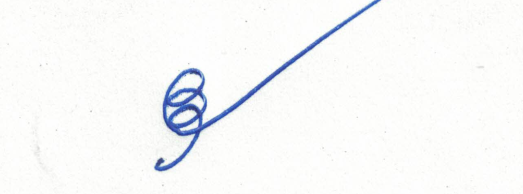 (นายสวัสดิ์  จิตรโคตร)นายกองค์การบริหารส่วนตำบลบ้านบัว